 Вебинар «Применение профессиональных стандартов»Уважаемые коллеги! Международный институт менеджмента для объединений предпринимателей Торгово-промышленной палаты Российской Федерации проводит  вебинар: «Применение профессиональных стандартов».Время проведения вебинара:  13 июля  2017 г. с 10-00 до 13-00 по моск. времениПрограмма вебинара:Программа вебинара разработана с использованием информации, содержащейся в:Федеральных законах: 	ТК РФ (ст. 57, 195.1., 195.2, 195.3., 196., 197 и иных);	от 03.07.2016 № 238 «О независимой оценке квалификации»;	от 02.05.2015 № 122 «О внесении изменений в Трудовой кодекс Российской Фе-дерации и статьи 11 и 73 Федерального закона «Об образовании в Российской Федерации»;	от 03.07.2016 № 239-ФЗ«О внесении изменений в Трудовой кодекс РФ в связи с принятием федерального закона «О независимой оценке квалификации»Постановлениях Правительства РФ: 	от 22.01.2013 № 23 «О Правилах разработки, утверждения и применения профес-сиональных стандартов»;	 от 27.06.2016 № 584 «Об особенностях применения профессиональных стандар-тов в части требований, обязательных для применения государственными вне-бюджетными фондами РФ, государственными или муниципальными учреждени-ями, государственными или муниципальными унитарными предприятиями, а также государственными корпорациями, государственными компаниями и хозяйственными обществами, более пятидесяти процентов акций (долей) в уставном капитале которых находится в государственной собственности или муниципальной собственности»;	 от 16.11.2016 № 1204 «Об утверждении Правил проведения центром оценки квалификаций независимой оценки квалификации в форме профессионального экзамена»Распоряжений Правительства РФ:	от 29.09.2016 № 2042-р	и другихРешений Верховного суда РФ:	от 25.05.2015 N АКПИ15-388	и другихПриказов Минтруда РФ:	от 12.04. 2013 № 147н «Об утверждении макета профессионального стандарта»	от 12.04.2013 N148н «Об утверждении уровней квалификации в целях разработки проектов профессиональных стандартов»	от 29.09.2014 N 667н «О реестре профессиональных стандартов (перечне видов профессиональной деятельности)»	от 30.09.2014 № 671н «Об утверждении методических рекомендаций по органи-зации профессионльно – общественного обсуждения и экспертизы профессио-нальных стандартов»	от 2 ноября 2015 г. N 831 «Об утверждении списка 50 наиболее востребованных на рынке труда новых и перспективных профессий, требующих среднего профессионального образования» 	и другихРазъяснений Минтруда России:	 от10.02.2016	 от 04.04.2016 № 14-0/10/В-2253 	и другихКомментариев ГИТИнтернет ресурсов:	http://www.rosmintrud.ru/	http://nark.ru/	http://рспп.рф/Участники получат ответы на вопросы:1.	Что такое квалификация работника и профессиональный стандарт? 2.	Зачем разрабатываются и когда применение профстандартов является обязательным для работодателя?3.	Как внедрить профстандарты в компании?4.	Что такое независимая оценка квалификации и как она проводится?5.	Какие последствия неприменения профстандартов будут у работодателя?6.	Чем рискует работник, если уровень его квалификации не соответствует требованиям к уровню квалификации по профессиональному стандартуСодержание:1.	Этапы внедрения профстандартов1.1.	Определение ответственного за внедрение профстандартов	Издание приказа о назначении ответственного за внедрение профстандартов (или о создании рабочей группы)	Поручение ответственному разработки плана внедрения профстандартов1.2.	Разработка плана внедрения профстандартов2.	План внедрения профстандартов2.1.	Выявление по реестру профстандартов, какие стандарты должны применяться в данной организации2.2.	Анализ профстандартов, должностных инструкций и документов работников ор-ганизации, подтверждающих уровень образования и стаж работы2.3.	Составление программы развития персонала (или мероприятия по достижению соответствия работников требованиям профстандартов)2.4.	Обучение, переподготовка, повышение квалификации2.5.	Перевод на другую работу2.6.	Аттестация2.7.	Независимая оценка квалификации3.	Внесение изменений в документы организации3.1.	Внесение изменений и дополнений в локальные нормативные акты компании (штатное расписание, правила внутреннего трудового распорядка, положение об оплате труда, положение об аттестации, должностные инструкции) и коллектив-ный договор3.2.	Внесение изменений в документы работника (в трудовой договор, трудовую книжку, личную карточку, личное дело)4.	Издание приказа о результатах внедрения профстандартов с при-ложением перечней применяемых профстандартов (обязательных и рекомендательных)Главный итог: участники в день семинара на своих материалах, примерах и подготовлен-ных специально для них формах документов выполнят проект (или его большую часть) по внедрению профстандартов в компании. Таким образом, будет сделано 100 шагов вперед по реализации проекта за несколько часов!5.	Ответы на вопросы.Ведущая вебинара: Кретова Наталья Владимировна - эксперт, практикующий консультант в области  управления персоналом и организационного развития. Имеет многолетний опыт работы на руководящих должностях в области построения систем управления персоналом, кадрового делопроизводства, опыт проведения аудиторских проверок в области кадрового делопроизводства на предмет соблюдения трудового законодательства, реализации консалтинговых проектов  по аттестации, ротации персонала, бесконфликтному управлению, снижению затрат на персонал, разрешению трудовых споров в досудебном и судебном порядке. 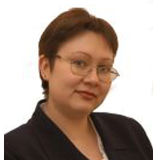 Технические требования к участию в вебинаре (интернет-семинаре)Для участия в вебинаре Вам понадобится компьютер (ноутбук), подключенный к интернету с акустикой, дополнительно можно подключить вебкамеру и микрофон.   Рекомендуемая скорость соединения составляет от 256 kbps. Эта скорость доступна практически на любом подключении в офисе или дома (LAN, ADSL, WiFi).                   Формат вебинара позволяет сохранить качество обучения: каждый слушатель видит и слышит преподавателя, видит слайды, может скачать учебные материалы и заполнить задания, в любой момент может задать онлайн-вопрос преподавателю или другим участникам. Техническое тестирование участников вебинара состоится 12 июля 2017 г. в 12-00 по моск. времени по интернет-ссылке http://www.iimba.ru/webinarУважаемые участники вебинаров! Мы рады сообщить Вам, что теперь участвовать в вебинарах можно при помощи мобильных устройств (смартфоны и планшеты на операционных системах: Android и IOS) в приложении MyOwnConference. Рекомендуем пользоваться интернет-браузером Google Chrome.Правила участия в вебинаре:Всем участникам вебинара необходимо заранее регистрироваться, протестировать и настроить своё компьютерное оборудование (Организаторы вебинара не несут ответственность за неправильно настроенное оборудование, программное обеспечение участников вебинара и нарушения работы местных интернет-провайдеров, предоставляющие услуги интернет-связи участникам вебинара. В работе вебинара не считаются дефектами незначительные малозаметные задержки видеоизображения и звука).Участникам вебинара запрещено флудить в чате вебинара (писать некорректные, бессмысленные, многократно повторяемые какие-либо слова и фразы). Нарушители после предупреждения будут забанены (для них будет закрыта возможность писать в чате). Просьба быть вежливыми – Ваши сообщения видят Ваши коллеги из других регионов. При входе в систему вебинара участники вебинара обязаны вводить свои верные данные: Ф.И.О., наименовании организации, города и др. (Пример: Иванов, ТПП, Москва). Участники с неопределенными данными после предупреждения будут удалены из системы. С подробной информацией по проведению мероприятий можно ознакомиться по интернет ссылке: http://iimba.ru/webinars/sectionsofveb/Участники вебинара  могут принимать участие:Очно, находясь, в региональной ТПП, где будет оборудован зал с проекционным и интернет-оборудованием с налаженной связью с центральным отделением проведения мероприятия;Дистанционно через интернет на своем рабочем месте;Дистанционно через интернет на своем домашнем компьютере.Имеется возможность участвовать с планшета или смартфоновУчастники вебинара получают именной электронный сертификат установленного образца Международного института менеджмента ТПП РФ о повышении квалификации.Дополнительно: участникам вебинара после проведения мероприятия предоставляется на месяц интернет-ссылка записи вебинара для просмотра в офлайн-режиме.Стоимость участия в вебинаре: бесплатно
            Регистрация на вебинар (интернет-семинар) на сайте: http://www.iimba.ru/onlineorderДалее зарегистрированному участнику будет по электронной почте выслан счет
 на безналичную оплату и ближе к проведению вебинара логин и пароль для входа в систему.Интернет-ссылка для входа на вебинар: http://www.iimba.ru/webinarДля участия с планшетов или смарфонов (Android или IOS) необходимо установить приложение MyOwnConference.Телефон для справок: (495) 134-34-71  E-mail: tpprf@iimba.ruДо встречи в виртуальном пространстве!